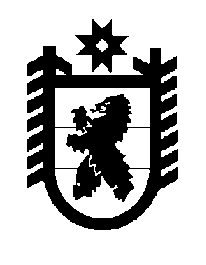 Российская Федерация Республика Карелия    ПРАВИТЕЛЬСТВО РЕСПУБЛИКИ КАРЕЛИЯРАСПОРЯЖЕНИЕот  19 октября 2018 года № 654р-Пг. Петрозаводск  В соответствии с частью 11 статьи 154 Федерального закона                        от 22 августа 2004 года № 122-ФЗ «О внесении изменений в законодательные акты Российской Федерации и признании утратившими силу некоторых законодательных актов Российской Федерации в связи с принятием федеральных законов «О внесении изменений и дополнений в Федеральный закон «Об общих принципах организации законодательных (представительных) и исполнительных органов государственной власти субъектов Российской Федерации» и «Об общих принципах организации местного самоуправления в Российской Федерации», учитывая решение Совета Муезерского муниципального района от 27 августа 2018 года № 358 «Об утверждении Перечня объектов государственного имущества Республики Карелия, предлагаемых для передачи в муниципальную собственность Муезерского муниципального района»:1. Утвердить перечень имущества, передаваемого из государственной собственности Республики Карелия в муниципальную собственность Муезерского муниципального района, согласно приложению к настоящему распоряжению.2. Министерству образования Республики Карелия совместно с администрацией Муниципального района обеспечить подписание передаточного акта и представить его на утверждение в Министерство имущественных и земельных отношений Республики Карелия.3. Право муниципальной собственности на передаваемое имущество возникает с момента утверждения передаточного акта.
           Глава Республики Карелия                                                              А.О. ПарфенчиковПриложение к распоряжениюПравительства Республики Карелияот  19 октября 2018 года № 654р-ППЕРЕЧЕНЬ имущества, передаваемого из государственной собственностиРеспублики Карелия, в муниципальную собственность Муезерского муниципального района________________№п/пНаименование организации-балансодержа-теля имущества, ИНННаименованиеимуществаАдрес место-нахождения имуществаИндивидуализирующие характеристики имуществаИндивидуализирующие характеристики имуществаИндивидуализирующие характеристики имущества№п/пНаименование организации-балансодержа-теля имущества, ИНННаименованиеимуществаАдрес место-нахождения имуществаКоли-чество, шт.Стои-мость,руб.Сумма, руб.1234567Министерство образования Республики Карелия, ИНН 1001040375весы кухонные   Smile KSE 3211пос. Ледмозеро, ул. Молодая Гвардия, д. 1а112201220Министерство образования Республики Карелия, ИНН 1001040375мультитерка   «BRADEX Универ-сал»  с лезвиямипос. Ледмозеро, ул. Молодая Гвардия, д. 1а114701470Министерство образования Республики Карелия, ИНН 1001040375чайник 
Redmond   RK-G154пос. Ледмозеро, ул. Молодая Гвардия, д. 1а121002100Министерство образования Республики Карелия, ИНН 1001040375миксер Redmond  RHM-M2103пос. Ледмозеро, ул. Молодая Гвардия, д. 1а128002800Министерство образования Республики Карелия, ИНН 1001040375блендер погружной  Redmond RHB-2942пос. Ледмозеро, ул. Молодая Гвардия, д. 1а132003200Министерство образования Республики Карелия, ИНН 1001040375утюг 
Redmond  RI-C244пос. Ледмозеро, ул. Молодая Гвардия, д. 1а132503250Министерство образования Республики Карелия, ИНН 1001040375мясорубка  
Redmond RMC-1231пос. Ледмозеро, ул. Молодая Гвардия, д. 1а140004000Министерство образования Республики Карелия, ИНН 1001040375парогенератор – отпариватель 
Vitek VT-1288пос. Ледмозеро, ул. Молодая Гвардия, д. 1а143004300Министерство образования Республики Карелия, ИНН 1001040375печь микроволновая  Redmond RM-2002Dпос. Ледмозеро, ул. Молодая Гвардия, д. 1а169006900Министерство образования Республики Карелия, ИНН 1001040375вытяжка 
Lex S 600 whiteпос. Ледмозеро, ул. Молодая Гвардия, д. 1а237007400Министерство образования Республики Карелия, ИНН 1001040375холодильник 
Indesit ST 145 10®пос. Ледмозеро, ул. Молодая Гвардия, д. 1а11785017850Министерство образования Республики Карелия, ИНН 1001040375микросистема  Pioneer  X-HM16-B пос. Ледмозеро, ул. Молодая Гвардия, д. 1а11370013700Министерство образования Республики Карелия, ИНН 1001040375микросистема  Pioneer X-HM51-W пос. Ледмозеро, ул. Молодая Гвардия, д. 1а129110291101234567автомат зарядки мобильных телефонов  «МОБИ-мини 2»12245022450доска гладильная «Ника» НТ9129202920машина швейно-вышивальная 
Pfaff CREATIVE18314083140манишка двусторонняя3040012000набор ключей гаечных115001500ключ гаечный разводной55322660набор ключей торцевых трубчатых58864430кувалда110911091набор молотков слесарных513506750киянка деревянная52051025киянка резиновая52591295набор надфилей55592795набор напильников15158223730ножницы по металлу55182590набор отверток10113211320плоскогубцы комби-нированные106076070набор рашпилей156489720набор зенковок конических5361418070набор плашек5222311115набор резцов расточных512416205набор резцов токарных отрезных5245512275набор сверл по дереву56143070набор сверл спиральных178277827сверло центровочное1444444фреза дисковая трехсторонняя127002700фреза дисковая пазовая130003000фреза для обработки              Т-образных пазов111951195фреза концевая1982982фреза отрезная1955955циркуль разметочный55242620глубиномер микро-метрический177507750метр складной металлический105325320набор металлических линеек59824910набор микрометров гладких5572728635набор шаблонов радиусных512276135штангенциркуль516368180манекен женский 
с подставкой 
(размер    42 – 50)12686526865манекен подростковый (размер 36 – 44)12686526865комплект для вышивания125652565шпуля пластиковая163044864коврик для швейных машин1588588набор игл для швейной машины163926272ножницы универсальные82572056ножницы закройные46082432ножницы «Зигзаг»111641164воск портновский162644224зеркало для примерок173767376ширма примерочная11309513095комплект деревянных инструментов10227722770дрель ручная111731173лобзик учебный103413410набор пил для лобзиков101501500рубанок10107610760ножовка по дереву107777770набор резцов по дереву59414705клещи55182590долото54362180стамеска102862860топор малый1764764топор большой1873873пила двуручная110231023набор шпателей102822820набор сверл по металлу55732865набор кистей103413410клей поливинилацетат53001500лак мебельный56143070морилка52591295набор карандашей столярных102452450набор угольников поверочных слесарных5518225910штангенглубиномер5426821340щупы1507507электродрель192739273электроудлинитель211052210набор брусков56143070набор шлифовальной бумаги510915455очки защитные151502250щиток защитный лицевой153024530фартук защитный153825730электропаяльник58184090прибор для выжигания по дереву517738865рулетка103143140угольник столярный103143140мясорубка Apach14850048500кипятильник Hurakan196509650санитарно-пищевая экспресс-лаборатория СПЭЛ (№ 3.205)112600126001234567кулер для воды Aqua Work, напольный  с электронным управ-лением, два крана3840025200ложка столовая «Новинка»3464515570вилка столовая «Новинка»3464515570ложка чайная «Новинка»3463010380нож столовый  «Новинка»1635560доска разделочная 200*400 мм3150450доска разделочная 250*500 мм3180540кастрюля эмалированная 4,5 л26751350кастрюля эмалированная 3 л2375750кастрюля эмалированная  2,5 л2365730ложка гарнирная                   100 мл «Поварская»2292584ложка разливательная «Кулинар»2360720ложка соусная 50 мл2199398ложка соусная 75 мл2217434ложка соусная 100 мл «Поварская»2278556ложка-шумовка  «Поварская»1340340лопатка кулинарная поварская (нерж.)2235470набор ножей, 7 предметов (нерж.)36401920тарелка 200 мл  глубокая  «Барашки»1852936тарелка мелкая 175 мл «Барашки»1849882тарелка мелкая «Барашки»18571026тарелка мелкая «Барашки»18671206салатник 270 мл «Барашки»1840720сервиз чайный, 14 предметов, «Ассорти»314004200сервиз кофейный, 
15 предметов315504650кружка ПМ 0,5 л мерная «Премьера»268136кружка ПМ 1 л  мерная19090поднос универсальный  большой16911018590поднос универсальный большой1618513685тарелка глубокая 200 мл3305016500тарелка мелкая 200 мл3304615180перчатки резиновые13838тарелка мелкая3304113530салатник  «Августина»3305718810кружка с ручкой «Русское поле»3305217160комплект средств 
для индивидуальной защиты118701870аптечка первой медицинской помощи универсальная58904450огнетушитель порошковый ОП-4210202040комплект гипсовых моделей головы161106110комплект гипсовых моделей растений145704570комплект муляжей фруктов и овощей117801780муляжи съедобных и ядовитых грибов110201020игровой набор по развитию речи51143057150измеритель электро-проводности, кислот-ности и температуры (для кабинета ОБЖ)12765027650компас-азимут1562093001234567противогаз взрослый, фильтрующе-поглощающий15135020250респиратор155107650игровые наборы 
на изучаемом иностранном языке2715014300куклы-персонажи5333016650игровой набор по математике58904450комплект настольных развивающих игр по математике3430012900игровые наборы, реко-мендованные для детей младшего школьного возраста, по знакомству с окружающим миром21183023660комплект чертежного оборудования и приспособлений119501950комплект инструмен-тов и приборов топографических185308530метеостанция школьная15025050250барометр-анероид219903980курвиметр115501550гигрометр1510510шаблон архитектурный213102620готовальня215003000,00линейка чертежная213702740шкаф для хранения химических реактивов огнеупорный17500075000комплект по государ-ственному контракту: демонстрационные учебные таблицы для кабинета математики16543065430комплект демонстра-ционных учебных таблиц для кабинета ОБЖ125130251301234567демонстрационные учебные таблицы по русскому языку и литературе17375073750комплект репродукций картин для уроков развития речи и литературы191709170портреты иностранных писателей243208640комплект демонстрационных учебных таблиц для кабинета биологии12663026630комплект наглядных пособий для постоян-ного использования  для кабинета математики12063020630комплект демонстрационных учебных таблиц по курсу информатики149804980комплект таблиц демонстрационных по технологии обработки тканей173707370комплект таблиц демонстрационных по кулинарии168306830комплект таблиц по слесарному делу11171011710комплект наглядных пособий для постоянного использования по слесарному делу180008000комплект таблиц по столярному делу157305730игровые наборы по учебному предмету, рекомендованные для детей младшего школьного возраста22480049600игровой набор по развитию речи215750315001234567игровые наборы по учебному предмету, рекомендованные для детей младшего школьного возраста2606012120набор для объемного представления дробей  в виде кубов и шаров для кабинета математики230006000набор по основам математики, конструи-рования и моделиро-вания для класса22557051140набор моделей для лабораторных работ   по стереометрии154206300тренажер для оказания первой помощи на месте происшествия12100021000имитаторы ранений и поражений для тренажера-манекена11130011300демонстрационные учебные таблицы по иностранному языку для начальной школы186708670раздаточные предмет-ные карточки для начальной школы11430014300словари по иностран-ному языку для начальной школы315004500демонстрационные учебные таблицы по математике для начальной школы11850018500демонстрационные пособия по математике для начальной школы11559015590раздаточные карточки     с цифрами и математи-ческими знаками для начальной школы3040012000справочники по математике для начальной школы1128012801234567репродукции для начальной школы168406840комплект демонстра-ционных пособий для начальной школы126002600комплект раздаточных пособий для начальной школы2620012400набор для моделиро-вания строения атомов и молекул для кабинета химии15337050550набор палеонтологи-ческих муляжей191209120комплект ботаничес-ких моделей демонстрационный12830028300набор деревянных геометрических тел26101220модель-аппликация по множествам210902180модель-аппликация по числовой прямой210902180модели единиц объема210302060части целого на круге. Простые дроби27901580набор демонстра-ционный по геомет-рической оптике12283022830набор демонстра-ционный по волновой оптике12697026970набор демонстра-ционный по постоянной Планка133803380весы электронные с USB-переходником112601260столик подъемный224004800центрифуга демонстрационная140204020штатив химический демонстрационный119501950аппарат для проведения химических реакций1210021001234567аппарат Киппа121002100эвдиометр1630630генератор (источник) высокого напряжения181008100горелка универсальная1390390прибор для иллюстра-ции зависимости скорости химических реакций от условий окружающей среды123302330набор для электролиза демонстрационный112801280прибор для опытов по химии с электрическим током (лабораторный)110501050прибор для окисления спирта над медным катализатором1830830прибор для получения галоидоалканов демонстрационный1900900прибор для получения растворимых веществ в твердом виде121002100установка для фильтро-вания под вакуумом143604360прибор для определе-ния состава воздуха1900900прибор для иллюстра-ции закона сохранения массы веществ1560560установка для перегонки веществ124002400прибор для получения растворимых твердых веществ ПРВ121002100барометр-анероид124002400насос вакуумный Комовского182508250,00штатив демонстра-ционный физический181708170электроплитка119201920набор демонстрацион-ный по механическим явлениям117940179401234567набор демонстрацион-ный по динамике вращательного движения11872018720набор демонстрацион-ный по механическим колебаниям114301430набор демонстрацион-ный волновых явлений167506750ведерко Архимеда1820820маятник Максвелла115601560набор тел равного объема1700700набор тел равной  массы1740740прибор для демонст-рации атмосферного давления114701470призма наклоняю-щаяся с отвесом110501050рычаг демонстрационный1660660сосуды сообщающиеся1730730стакан отливной демонстрационный1290290трубка Ньютона124702470шар Паскаля110301030набор демонстрацион-ный по молекулярной физике и тепловым явлениям11157011570набор демонстрацион-ный по газовым законам157905790набор капилляров1830830трубка для демонстрации конвекции в жидкости1760760цилиндр свинцовый со стругом1780780шар с кольцом19009001234567комплект для изучения основ механики, пневматики и возобновляемых источников энергии17752077520микроскоп демонстрационный21225024500прибор для демонстрации водных свойств почвы110301030прибор для демонстрации всасывания воды корнями1710710прибор для обнаруже-ния дыхательного газообмена у растений и животных115901590прибор для сравнения углекислого газа во вдыхаемом и выдыхаемом воздухе1750750палочка стеклянная50402000зажим пробирочный151402100комплект анатомиче-ских моделей демонстрационный17776077760набор прозрачных геометрических тел с сечениями2820016400макет гранаты Ф-1123002300макет гранаты РГД-5124202420набор для моделиро-вания электронного строения атомов15520078000комплект зоологи-ческих моделей демонстрационный11717017170комплект муляжей демонстрационный  (для кабинета биологии)144604460комплект массогабаритных моделей оружия249990999801234567сюжетные (предмет-ные) картинки по русскому языку и литературному чтению41292051680словари раздаточные для кабинета начальной школы4414016560комплект демонстра-ционных учебных таблиц по литератур-ному чтению для начальной школы11387013870комплект портретов  для начальной школы1830830репродукции для кабинета начальной школы191709170демонстрационные пособия по иностран-ному языку для начальной школы1890890комплект портретов  для оформления кабинета физики121602160,00комплект наглядных пособий для постоян-ного использования            по физике180308030комплект информа-ционно-справочной литературы для кабинета химии117101710комплект портретов великих химиков121502150пособия наглядной экспозиции по химии144904490периодическая система химических элементов Д.И. Менделеева (таблица)123102310серия таблиц по неорганической химии (сменная экспозиция)13033030330серия таблиц по органической химии (сменная экспозиция)1758075801234567комплект транспарантов (прозрачных пленок)11000010000серия таблиц по хими-ческим производствам (сменная экспозиция)136803680комплект портретов  для оформления кабинета биологии121502150демонстрационные учебные таблицы по русскому языку и литературному чтению для начальной школы41400056000репродукции картин и художественных фотографий4465018600раздаточные карточки  с буквами русского алфавита3035010500комплект микропре-паратов по анатомии, ботанике, зоологии, общей биологии13179031790набор для микроскопа по биологии15174026100коллекции по волокнам и тканям235307060комплект коллекций для кабинета химии11824018240система демонстрации и хранения таблиц и плакатов для  кабинета  домоводства (кули-нария и шитье)14079040790система демонстрации и хранения таблиц и плакатов для  кабинета  технологии (столярная и  слесарная мастерские)14079040790система демонстрации и хранения таблиц и плакатов для  кабинета химии и  биологии145860458601234567система демонстрации и хранения таблиц и плакатов для  кабинета ИЗО и музыки13626036260комплект для изучения основ механики, пневматики и возобновляемых источников энергии532260161300комплект для лабора-торного практикума         по электричеству 
(с генератором)536530182650сушильная панель для посуды326607980шкаф для хранения посуды3805024150лаборантский стол3389011670сейф оружейный152505250сейф199609960система хранения тренажеров177307730система демонстрации и хранения таблиц и плакатов для кабинета информатики12719027190комплект чертежных инструментов классных219503900метр демонстрацион-ный34901470рулетка механическая27801560мини-экспресс-лабора-тория радиационно-химической разведки18117081170дозиметр2825016500костюм защитный для кабинета ОБЖ137503750доска настенная трех-элементная для письма мелом и маркером1710880184960шланг силиконовый111801180комплект стеклянной посуды на шлифах демонстрационный115470154701234567устройство дозирую-щее (механическое)1720720комплект изделий из керамики, фарфора и фаянса124302430комплект ложек фарфоровых1510510комплект мерных колб малого объема26101220комплект мерных колб131903190комплект мерных цилиндров пластиковых110001000комплект мерных цилиндров стеклянных113301330комплект пипеток123302330комплект стаканов пластиковых110001000комплект стаканов химических мерных114001400комплект стаканчиков для взвешивания1640640комплект шпателей150705070набор пинцетов129102910набор чашек Петри1200200трубка стеклянная117301730эксикатор135103510чаша кристаллизационная1430430щипцы тигельные1360360бюретка53601800пробирка310103100банка под реактивы полиэтиленовая3030900банка под реактивы из темного стекла с притертой пробкой153605400набор склянок для растворов реактивов1220220палочка стеклянная1530450штатив для пробирок259022501234567комплект этикеток для химической посуды 1110110комплект ершей для мытья химической посуды2330660комплект химических реактивов12397023970ложка для сжигания веществ1060600спиртовка лабораторная103703700колба коническая252305750ступка фарфоровая с пестиком104304300цилиндр мерный101301300цифровой микроскоп51118055900цифровая лаборатория по физике для ученика537070185350колбонагреватель11993019930система демонстрации и хранения таблиц и плакатов для  кабинетов математики24079081580система демонстрации и хранения таблиц и плакатов для  кабине-тов начальных классов445860183440источник высоковольтный11859018590генератор 
Ван де Граафа12184021840камертон на резонансных ящиках122502250комплект приборов и принадлежностей для демонстрации свойств электромагнитных    волн12535025350комплект приборов для изучения принципов радиоприема и радиопередачи124302430комплект проводов1420420магнит дугообразный13803801234567магнит полосовой демонстрационный1510510машина электрофорная143504350маятник электростатический1530530набор по изучению магнитного поля Земли121002100набор демонстра-ционный по полупроводникам162406240набор для демонстра-ции магнитных полей142004200набор для демонстра-ции электрических полей122502250цифровая лаборатория по химии для ученика544400222000цифровая лаборатория по биологии для ученика355680167040комплект чертежного оборудования и приспособлений319505850макет простейшего укрытия в разрезе12832028320набор для упражнений в действиях с рацио-нальными числами: сложении, вычитании, умножении и делении1653653электронные учебные пособия по учебному предмету «технология: кройка и шитье»159605960комплект учебных видеофильмов по кройке и шитью1910910электронные учебные пособия по учебному предмету «технология: кулинария»159605960комплект учебных видеофильмов  по кулинарии17087081234567комплект демонстра-ционных учебных таблиц по музыке для старших классов126252625комплект справочни-ков по швейному мастерству115881588комплект учебных пособий и справочни-ков по кулинарии1993993настольные лингвистические игры4306412256пакет программного обеспечения для обучения языкам программирования11573115731система демонстрации и хранения таблиц и плакатов для  кабинета истории и географии14586045860система демонстрации и хранения таблиц и плакатов для  кабинета физики и  ОБЖ14586045860комплект для лабораторного практикума по оптике51955097750таблицы демонстра-ционные для кабинета иностранных языков21430028600таблицы раздаточные для кабинета иностранных языков21042020840комплект словарей для кабинета иностранных языков217203440портреты истории-ческих деятелей1240240карты демонстрацион-ные по курсу истории  и обществознания12847028470система демонстрации и хранения таблиц и плакатов для кабинета русского языка и литературы240790815801234567комплект для лабора-торного практикума по молекулярной физике526140130700комплект для лабора-торного практикума по механике527470137350рулетка153104650комплект для проведе-ния исследований окружающей среды16283062830магнитная мешалка161306130микроскоп цифровой с руководством пользо-вателя и пособием для учащихся11123011230кювета для датчика оптической плотности18080набор пробок резиновых14040переход стеклянный1990990пробирка Вюрца1330330пробирка двухколеенная112701270соединитель стеклянный511905950шприц1120120зажим винтовой101301300зажим Мора102502500система демонстрации и хранения таблиц и плакатов для  кабинетов  иностранного языка24079081580электронные средства обучения для кабинета химии15958059580электронные нагляд-ные средства для кабинета географии19533095330газоанализатор кисло-рода и токсичных           газов с цифровой инди-кацией показателей169330693301234567пособия демонстра-ционные по русскому языку и литературному чтению для начальной школы41482059280справочники и энциклопедии по русскому языку и литературному чтению для начальной школы4388015520словари для учителя начальной школы4537021480блок питания регулируемый11417014170весы технические с разновесами176707670генератор звуковой184008400гигрометр 
(психрометр)1490490груз наборный111601160динамометр демонстрационный131503150комплект посуды демонстрационный с принадлежностями для кабинета физики123702370манометр жидкостной демонстрационный1870870кульман22307046140набор посуды и принадлежностей из пропилена – микролаборатория10559055900модель-аппликация демонстрационная по обучению грамоте родного языка для начальной школы151905190модель-аппликация демонстрационная по иностранному языку для начальной школы1890890модель-аппликация (касса) цифр демонстрационная для начальной школы1184018401234567модель-аппликация демонстрационная по множествам для начальной школы110901090геометрические тела демонстрационные               для начальной школы114401440модели раздаточные   по математике для начальной школы1450450модели объемные демонстрационные   для начальной школы11550015500модели-аппликации  для начальной школы113301330модели по изобрази-тельному искусству  для начальной школы136903690муляжи предметов (вазы, фрукты, овощи, животные) для начальной школы160006000глобус Земли физический112401240глобус Земли политический112401240глобус Земли физический лабораторный1610610теллурий148704870модель строения земных складок и эволюции рельефа154405440модель движения океанических плит165106510модель вулкана154005400модель внутреннего строения Земли141304130модель-аппликация природных зон Земли124102410комплект гипсовых моделей геометрических тел11345013450комплект гипсовых моделей для натюрморта1759075901234567видеофильмы учебные по иностранному языку212952590электронные средства обучения (CD, DVD, видеофильмы, интер-активные плакаты, лицензионное про-граммное обеспечение) для кабинета истории        и обществознания18938089380карты для кабинета иностранного языка23016060320таблицы и картины демонстрационные по курсу истории и обществознания13467034670справочники для кабинета истории140604060комплект моделей кристаллических решеток11344013440модель молекулы белка118701870набор для составления объемных моделей молекул136803680комплект для практи-ческих работ для моде-лирования молекул по неорганической химии11734017340комплект для практи-ческих работ для моде-лирования молекул по органической химии13250032500комплект моделей-аппликаций демонст-рационный для кабинета биологии12545025450комплект специализи-рованных настенных стендов для кабинета ИЗО и черчения14425044250комплект демонстра-ционных учебных таблиц по физике15395053950электронные учебные пособия для кабинета физики189380893801234567справочники и энциклопедии для начальной школы121802180комплект демонстра-ционных учебных таблиц по окружаю-щему миру для начальной школы11713017130карты учебные для начальной школы124702470демонстрационные учебные таблицы для начальной школы160706070демонстрационные учебные таблицы по технологии для начальной школы117301730справочники по технологии для начальной школы122802280демонстрационные материалы по литературе11547015470портреты писателей, литературоведов и лингвистов164006400словари языковые фундаментальные2951019020словари, справочники, энциклопедии языко-вые и литературовед-ческие для учителей и учеников 9 – 11-х классов11305013050словари школьные раздаточные для                         5–11-х классов136803680газоанализатор кислорода и токсичных газов с цифровой инди-кацией показателей16933069330набор принадлежно-стей для монтажа простейших приборов по химии10210021000комплект термометров1066066001234567воронка лабораторная101601600стакан1080800таблицы раздаточные по курсу истории и обществознания119201920атлас по истории с комплектом контурных карт153805700Конституция Российской Федерации1100100кодексы Российской Федерации1470470портреты для кабинета географии121602160карты настенные для кабинета географии14290042900таблицы учебные демонстрационные для кабинета географии11755017550комплект демонстра-ционных учебных таблиц по черчению, изобразительному искусству и мировой художественной культуре12578025780портреты отечествен-ных и зарубежных композиторов1970970комплект демонстра-ционных учебных таблиц по музыке для начальной школы121702170государственные символы Российской Федерации114701470комплект учебных видеофильмов по  курсу истории и обществознания162506250комплект учебных видеофильмов по   курсу географии1316031601234567электронные наглядные средства по изобразительному искусству162506250комплект учебных видеофильмов по изобразительному искусству156505650электронные средства обучения для кабинета музыки154205420комплект учебных видеофильмов по курсу музыки136003600комплект учебных видеофильмов по курсу физики11183011830комплект учебных видеофильмов по  неорганической химии123902390комплект по государ-ственному контракту:электронные средства обучения  для кабинета биологии14171041710видеофильмы по курсу биологии140804080видеофильмы для кабинета математики113301330комплект учебных видеофильмов по курсу ОБЖ137903790комплект оборудова-ния и инструментов  для отработки практи-ческих умений и навыков по изобрази-тельному искусству   для начальной школы15227034050комплект раздаточный учебно-лабораторного и практического обору-дования по технологии для начальной школы15104015600компас ученический3012036001234567мини-экспресс-
лаборатория учебная 
по  химии11469014690прибор для получения галоидоалканов и сложных эфиров лабораторный1540540электроплитка111701170баня комбинированная лабораторная140504050весы для сыпучих материалов117301730прибор для получения газов1580580прибор для получения галоидоалканов лабораторный1690690спиртовка лабораторная, стекло102002000спиртовка лабораторная литая101601600набор для чистки оптики1420420набор посуды для реактивов134503450набор посуды и принадлежностей для работы с малыми количествами веществ176707670комплект колб демонстрационных125402540электронные средства обучения для кабинета математики16554065540оборудование и наборы для экспериментов для начальной школы42126085040комплект воронок стеклянных1270270комплект ступок с пестиками171107110штатив лабораторный по химии112101210электрический аквадистиллятор1513051301234567набор демонстрацион-ный по магнитному полю кольцевых токов12045020450набор демонстрацион-ный по постоянному току11056010560набор демонстрацион-ный по электрическому току в вакууме11205012050набор демонстрацион-ный по электродинамике11230012300трансформатор учебный11898018980палочка стеклянная1200200палочка эбонитовая1440440прибор Ленца1480480стрелки магнитные на штативах1380380султан электростатический1660660штатив  изолирующий112801280электромагнит разборный111301130спектроскоп двухтрубный152505250набор спектральных трубок с источником питания11403014030микроскоп школьный   с подсветкой5907045350комплект видеопрограмм по физической культуре11130011300электронные средства обучения (CD, DVD, видеофильмы, интер-активные плакаты, лицензионное про-граммное обеспечение) для кабинета русского языка и литературы15958059580видеофильмы учебные по литературе1380038001234567электронные средства обучения (CD, DVD, видеофильмы, интер-активные плакаты, лицензионное прог-раммное обеспечение) для кабинета иностранного языка21250025000электронный образова-тельный комплекс для кабинета начальной школы19990099900установка для изучения фотоэффекта19960699606комплект демонстра-ционного оборудования по окружающему миру для начальной школы16381063810комплект цифрового оборудования для кабинета географии19915899158тренажер для освоения навыков сердечно-легочной реанимации взрослого и ребенка16373463734таблицы раздаточные для кабинета географии19979099790коллекции и гербарии для начальной школы4618024720коллекции по предметной области технологии для начальной школы136203620коллекция промышленных образцов тканей, 
ниток и фурнитуры512506250коллекции минералов   и горных пород, полез-ных ископаемых, почв150405040комплект влажных препаратов демон-страционный12638026380комплект гербариев демонстрационный113060130601234567комплект коллекций демонстрационный по биологии185708570электронный образова-тельный комплекс для кабинета начальной школы19990099900стол одноместный с регулировкой высоты и наклоном столешницы1451450210250стул ученический, регулируемый по высоте (h 300…380)1451260182700стол ученический двухместный, регулируемый по высоте1751960343000стул ученический, регулируемый по высоте (h 380…460)3761260473760кресло офисное без подлокотников подъемно-поворотное1434000572000кресло офисное с подлокотниками  подъемно-поворотное21445093450стул офисный полумягкий, обивка – кожзам12114013680стул офисный полумягкий, обивка – мебельная ткань19108020520стол письменный с подкатной тумбой на                 4 ящика197430141170стол учителя приставной195430103170стол письменный с тумбой на 4 ящика7625043750стол компьютерный одноместный306250187500стол для черчения и рисования, регулиру-емый по высоте и углу наклона столешницы3062501875001234567стол с подкатной тумбой8556044480шкаф закрытый для хранения с выдвигаю-щимися демонстра-ционными полками186030108540шкаф-стеллаж405100204000шкаф широкий полуоткрытый1216030729630шкаф широкий закрытый с замком16603096480тумба для плакатов13280036400стеллаж демонстрационный4403016120стул лабораторный поворотный, обивка – кожзам3451013530стол на металлокар-касе со столешницей  из ЛДСП, 1200*800*740 мм335800191400стол на металлокар-касе со столешницей 
из ЛДСП, 
800*800*740 мм6554033240стул кухонный с мягким сиденьем, обивка – искусственная кожа1451720249400уголок дидактический  с зеркалом149504950стеллаж выставочный для литературных пособий328708610шкаф с полками4695027800шкаф-гардероб2610012200стол рабочий149004900трибуна129502950блок стульев                     2-местный мягкий6589035340блок стульев                     3-местный мягкий647310467840стол раскройный235007000стеллаж открытый СТК-1200/600-С1511790,45176856,751234567стеллаж открытый СКР-120/4049009,4736037,88стол производственный СР-3/1000/600-С55716,2828581,40стол производственный СР-3/600/600-С34783,8214351,46стол производственный  СР-3/1200/600-С36162,8218488,46стол производственный СР-3/1500/600-С76760,3847322,66стол для сбора отходов СРО-3/900/600-Н112056,412056,40шкаф кухонный для хранения хлеба 
ШХР- 6-1РН132143,8332143,83экран большого разме-ра ClassicSolutionLyra1120597,62120597,62пакет перевязочный медицинский индиви-дуальный стерильный ИПП-1590450бинт 5*10 нестериль-ный в индивидуальной упаковке5840бинт 7*14 нестериль-ный в индивидуальной упаковке51575вата хирургическая нестерильная 250 гр.560300косынка фиксации верхних конечностей3330990бандаж на плечевой сустав (косынка)25001000салфетки марлевые стерильные 45*29 медицинские № 5520100салфетки марлевые стерильные 16*14 медицинские № 1051575жгут кровоостанавли-вающий «Апполо» матерчато-эластичный51005001234567шина транспортная проволочная для иммобилизации переломов верхних конечностей53501750шина транспортная проволочная для иммобилизации переломов нижних конечностей53001500носилки мягкие НМ-01122002200термометр электрон-ный B Well WT-0552001000пакет индивидуальный противохимический ИПП-1152001000пакет гипотермический530150воздуховоды (комп-лект 5 шт.)113001300облучатель-рецирку-лятор медицинский  СН-211-13068438,2550629,50весы медицинские электронные  ВЭМ-150 «Масса-К»11276912769ростомер медицинский со стульчиком РМ-2146824682осветитель таблиц для исследования остроты зрения ОТИЗ-40-01, Россия167556755светильник медицин-ский  Masterlight KaWe с принадлежностями121431,0421431,04сетка волейбольная24325,778651,54ворота для гандбола, мини-футбола114453,9914453,99сетка для гандбольных ворот16201,736201,73мяч баскетбольный № 7 тренировочный10642,046420,40мяч баскетбольный № 7 для соревнований51440,587202,90мяч баскетбольный, p. 5101155,6811556,801234567мяч футбольный тренировочный № 510961,069610,60футбольный мяч для соревнований № 55985,144925,70мяч волейбольный тренировочный101125,5811255,80мяч волейбольный матчевый52092,6610463,30мяч футбольный № 451079,435397,15насос для накачивания мячей3236,75710,25тележка-стеллаж для хранения мячей36211,7718635,31сетка для хранения мячей81388,4211107,36стойка обводная с флажком (конус с втулкой, палкой и флажком)14583,868174,04скамейка гимнастиче-ская жесткая104103,0641030,60мат гимнастический прямой122979,4835753,76мостик гимнастический подпружиненный15066,125066,12бревно гимнастическое напольное15565,715565,71перекладина гимнасти-ческая пристенная113426,7213426,72канат для лазания52915,2714576,35шест для лазания13798,093798,09перекладина навесная универсальная41402,465609,84брусья навесные42897,2211588,88доска наклонная навесная21645,233290,46тренажер навесной для пресса (доска)11641,221641,22тренажер навесной для спины14879,534879,53комплект для групповых занятий с подвижным стеллажом124245,1524245,151234567стойки для прыжков в высоту12664,482664,48планка для прыжков в высоту1850,7850,70мяч для метания13210,672738,71щит для метания в цель навесной21213,862427,72барьер легкоатлети-ческий регулируемый, юношеский62124,7612748,56набор для подвижных игр (в сумке)215736,0731472,14комплект для прове-дения спортивных мероприятий (в бауле)146835,0546835,05комплект судейский                 (в сумке)17596,177596,17тумба подкатная
 с 3 ящиками и центральным замком, 436*465*613,  молдавская акация20448589700гардероб с полками, 806*436*1858, молдавская акация/грецкий орех5771738585стеллаж закрытый  806*436*778 молдавская акация/грецкий орех4434517380стол рабочий прямой  1400*600*752 молдавская акация17366362271стеллаж высокий, низ двери – ЛДСП, 
верх – стекло графит, 806*436*1858, молдавская акация/грецкий орех2510368259200кресло кожзам Oregon61244174646диван 3-местный, кожзам Oregon421619864761234567доска магнитно-маркерная настенная,  рамка – металл218593718доска аудиторная 100х150 см поворотная на подставке71166981683стол руководителя грецкий орех овальный, с боковой приставкой на опорной тумбе и конференц-приставкой13463034630стол заседаний, 2200*1200*752 мм, грецкий орех11319313193стеллаж высокий, низ двери ЛДСП, верх –стекло графит,  806*436*1858 мм, грецкий орех51036851840тумба металлическая инструментальная,   840*460*640, 5 выдвижных ящиков, центральный замок21231924638шкаф металлический для одежды LS-218641851344стул KF-1/indigo, синий, с механизмом вращения14332546550мольберт двухсторон-ний «Хлопушка»13289737661банкетка 3-местная Б-2 1500*445*420 мм, каркас металлический, экокожа20246149220кресло «Форум» 600*560*800 мм, кожзам41221548860стеллаж металличе-ский Strong MS 2350*1200*400 мм, 7 полок5655932795стеллаж металличе-ский Strong MS 2200*1200*500 мм, 6 полок106710671001234567стеллаж высокий, низ – двери ЛДСП с замком, верх – стекло с бронирующей пленкой и с замком,  
806*436*1858 мм,  молдавская акация/грецкий орех1411111155554стол для заседаний, 2100*800*752 мм, молдавская акация3686220586стеллаж открыто-закрытый, двери  ЛДСП, 
806*436*1858 мм, молдавская акация/грецкий орех168656865мольберт двухсторон-ний «Хлопушка»229495898вешалка напольная В-13 металлик, 2 пары крючков, 2 переклади-ны для плечиков3403312099вешалка-плечики пластиковая50331650флипчарт 
Brauberg 70*100 см передвижной на колесах10803080300шкаф металлический для одежды LS-21,  1830*575*500 мм164196419шкаф для уборочного инвентаря, 1-дверный, 1830*500*500 мм13729194783стол журнальный  1000*640*562 мм, молдавская акация232466492стул KF-1 вращаю-щийся салатовый13332543225стул для посетителей KF-1 вращающийся оранжевый13332543225подставка под обувь П-46 2-ярусная   металлическая серая 370*720*300 мм3112333691234567витрина горизонталь-ная на тумбе, 800*600*800-1000 мм51434571725флипчарт Brauberg 70*100 см передвиж-ной на колесах180898089шкаф металлический для одежды LS-22, 1830*575*500 мм, ключ, 4 двери8755560440скамья гардеробная, сосна,  
1000*400*400 мм6484729082стеллаж узкий закры-тый 406*436*1858 мм, грецкий орех157785778гардероб с полками  806*436*1858 мм, грецкий орех177177717стол на два рабочих места, с экраном и приставкой для посетителей, 
2000*1300*752 мм, молдавская акация/грецкий орех11224612246стеллаж открыто-закрытый, 
двери – ЛДСП,  
806*436*1858  мм, молдавская акация/ грецкий орех2686413728вата медицинская компрессная590450шина транспортная проволочная для иммобилизации переломов верхних конечностей27001400шина транспортная проволочная для иммобилизации переломов нижних конечностей26001200лямка носилочная415006000пипетка5402001234567коврик резиновый диэлектрический                75*75 см67704620холодильник фарма-цевтический 
ХФ-140 «Позис»22550051000овощерезка Vortmax,              5 дисков19900099000шкаф холодильный CM107-S ALU R134560000300000морозильная камера Pozis FV-115, 
цвет белый12800028000стол холодильный СХС-60-0118200082000слайсер HBS-220JS12000020000хлеборезка «Янычар» АХМ-300 А15600056000весы электронные товарные 
МП600 ВЖА Ф-311100011000машина протирочно-резательная 
МПР-350М-0215800058000весы порционные «Базар 2» МТ 34300012000плита электрическая  «Гефест» 6140-0122400048000цифровая лаборатория для начальных классов по естествознанию «Научные развлечения»4123790,33495161,32цифровая лаборатория по физике для учителя1208330,33208330,33цифровая лаборатория по химии для учителя1138970,33138970,33цифровая лаборатория по биологии для учителя1137900,33137900,33цифровая лаборатория по математике для учителя, тип 2281670163340цифровой микроскоп бинокулярный с камерой196000960001234567мобильный лаборатор-ный комплекс для учебной практической и проектной деятель-ности по физике774256519792наушники с микрофо-ном HyperX Cloud Core Headset Black166390102240видеокамера для работы с оптическими приборами, видеоокуляр 
ToupCam 5,1 Мпикс1718930321810управляемая видео-камера 
Prestel HD-PTZ3301304930304930сабвуфер 
MACKIE THUMP 18S19114091140колонки  SVEN MC-10178630146710микрофонная стойка SOUNDKING DD005B130203020радиосистема  
SHURE BLX24E/PG5824110082200радиосистема  BEYERDYNAMIC 
TG 100 B-Set13312033120комплект соедини-тельных кабелей155805580шкаф напольный 800*1000*2277  мм Netko16014060140набор перкуссии STAGG CPJ-0511013010130барабан детский 
Flight FMD-20G125502550тамбурин 
STAGG  STA-1208111801180ксилофон 
STAGG XYLO-J15 RB5276013800треугольник 
PEARL PET-80144604460колокольчики 
STAGG PCH125156005600скрипка STAGG VL 4/4190309030блокфлейта 
STAGG REC-GER12502501234567кларнет 
LEVANTE LV-CL410112265022650балалайка DOFF F20211443014430гусли11414014140домра DOFF DPS11865018650баян «Тула» Б-4215780057800труба LEVANTE 
LV-TR520512470024700баян «Тула» Б-3717225072250стол рабочий эргоном левый  на  ЛДСП опорах,   1160*800/600*755 мм, молдавская акация/платина194149414шкаф медицинский 
для одежды 
МД LS (LE)-21-80, 
2-секционный, 
цвет серый,  
813*500*1830 мм2788415768шкаф металлический  для одежды LS-02,  1830*302*500 мм,                  2- дверный2591711834кушетка MD KC медицинская  
1930*670*560 мм,  
с углом наклона подголовника 
0 – 45 градусов3741022230стол процедурный 960*630*470 мм,  
3 полки из нержавеющей стали183678367шкаф медицинский с трейзером «Практик»21506130122шкаф медицинский  «Практик»11237012370ширма медицинская 
с роликами 
3-секционная1834983491234567стол со столешницей  из нержавеющей стали, с бортиком, 1500*550*870 мм12125521255стол процедурный, 960*630*470 мм, 
3 полки из стекла249019802стеллаж «Лесенка» двухсторонний 
6/5/4/3 полок, 
цвет – клен263888127776витрина вращающаяся низкая 
450*450*1100 мм, 
цвет – клен11189711897шкаф  формулярный 
на опорах  с ящиками 
(16 шт.), корпус из ЛДСП, цвет –  клен12074020740стол рабочий четырехместный  
3000*700*750/1100 мм, царга и перегородки – оргстекло, цвет – клен459520238080стол рабочий одноместный, 4-я группа роста, ЛДСП, 
цвет –  клен8816865344подставка под систем-ный блок мобильная, цвет –  клен812219768шкаф каталожный с ящиками, 
856*500*1100 мм, 
цвет – клен23339666792кафедра выдачи  1250*1250*1160 мм, цилиндрические опоры, цвет – клен13118531185кафедра выдачи 1400*700*750 мм, цилиндрические  опоры, цвет – клен11074110741стеллаж выставочный,  6 полок, откр., 900*292*2090 мм, 
цвет – клен11124741372141234567стол компьютерный мобильный для работы сидя, 
900*696*750/1100 мм, цвет –  клен815592124736тумба мобильная,                   3 ящика с замком, 450*450*550 мм, 
цвет – клен178057805стол-трансформер «Сектор-4», 4-я группа роста, комплект – 
4 сектора, цвет – клен21306826136стол-трансформер фигурный, эллипс, 1001*676*750 мм,   цвет – клен8953776296фильтр сетевой «Гарнизон» EHW-15, 
6 розеток, 5 м3039911970тележка библиотечная  с гнутой ручкой, 
цвет – клен21696633932проигрыватель звуковой системы Pioneer CDJ-850-W-DJ16999969999микшер цифровой Soundсraff Si Impact1197968197968активная трехполосная акустическая система Electro-Voice ETX-35P1103033103033прилавок для столовых приборов и подносов Rada120099,8420099,84прилавок-витрина охлаждаемый Rada1123278,19123278,19прилавок-мармит первых блюд Rada140000,1240000,12мармит вторых блюд Rada156215,5456215,54прилавок Rada132351,5832351,58кассовая кабина  Rada128772,5028772,50жалюзи веpтикальные 240*230 см6165634003431234567жалюзи веpтикальные 150*230 см6451327078жалюзи веpтикальные 180*230 см275358144666жалюзи вертикальные 210*230 см215743120603корзина с педалью, 
20 л, металл20253550700стул для посетителей «Стандарт», ткань,  цвет – черный2374017020вешалка для плечиков СН-4345 передвижная223054610зеркало настенное 500*2000 мм,  с крепежом237947588шкаф металлический для одежды LS-21, 1830*575*500 мм164556455стеллаж металлический Strong 
2000*1000*400 мм, 
5 полок18485487372жалюзи веpтикальные220*230 см4615224608жалюзи веpтикальные210*150 см3410212306рулонная штора  «Супер» 210*150 см8907872624жалюзи веpтикальные225*230 см165626562жалюзи веpтикальные225*230 см165616561жалюзи вертикальные 180*200 см3468714061жалюзи вертикальные 180*190 см244658930жалюзи вертикальные 168*227 см140734073жалюзи вертикальные 172*257 см6472128326корзина для бумаг сплошная, 14 л6217210664корзина для бумаг сплошная, 18 л32427261234567пуф-мешок «Майами» 670х940/1860х700/
500 мм, обивка Oregon377477276649пуф «Леон» 400*400*450 мм, кожзам Oregon20272154420модуль одноместный «Лайт» 
530*720*800 мм, экокожа Ecotex21272225444модуль угловой «Лайт» 
720*720*800 мм, экокожа Ecotex21707534150модуль двухместный «Лайт» 
1040*720*800 мм, экокожа Ecotex21690733814пуф М12 
680х680х400 мм, кожзам Ecotex8642851424пуф 
М12800*800*400 мм, кожзам Ecotex8862969032стеллаж на 30 ячеек из ЛДСП, с разноцвет-ными дверками447988191952табло универсальное спортивное 270*210*120 мм19900099000машина сушильная Bosch WTH83000OE15542055420стиральная машина Bosch WAN2416SOE14434044340пуф М125, 
70*570*400 мм, кожзам Ecotex8529642368ковер круглый на пол21750035000жалюзи вертикальные 435*230 см21145022900жалюзи веpтикальные180*150 см3357310719жалюзи вертикальные 325*230 см3910027300жалюзи веpтикальные 170*230 см34947148411234567информационно-тематический стенд19526099940доска объявлений 100*200 см2808016160информационный щит  100*120 см15526078900набор трафаретов моделей атомов для общеобразовательной организации115891,6415891,64стеллаж металлический (передвижная система хранения архивов «Практика»)1677026,95677026,95панель интерактивная Teach Touch 55"2178186356372стойка интерактивная со встроенным план-шетом NexTStand 19"19484794847средство организации беспроводной сети Zyxel WAC6103D-I1330661398593интерактивный программно-аппарат-ный комплекс:  доска интерактивная 
ActivBoard 78, проектор мультимедийный  Casio, система голосования 
16 пультов Interwrite4170059680236автоматизированное рабочее место: системный блок 
USN Business, 
монитор BenQ GW2270, мышь Oklick, клавиатура Oklick73383982803054многофункциональное устройство Pantum M6550NW2413415321960документ-камера AverVision U501716177275009компьютер планшетный IRBIS33145764810081234567трибуна мультимедий-ная для презентаций SMARTONE PRO151361720361720проектор для актового зала с потолочным креплением 
Nec PA903X1372881372881автоматизированное рабочее место оператора 
USN Business18920389203компьютер-ноутбук Acer Extensa65385082503020многофункциональное устройство с цветной печатью HP Color LaserJet Pro M180n12415224152интерактивный программно-аппарат-ный комплекс: 
доска интерактивная ActivBoard 78, 
проектор мульти-медийный Casio1156500156500интерактивный программно-аппарат-ный комплекс: доска интерактивная ActivBoard 78, 
проектор мульти-медийный Casio, система голосования 
32 пульта Interwrite131836182387034тележка-хранилище с системой подзарядки и вмонтированным маршрутизатором для организации беспро-водной локальной сети в классе Schoollbox448218192872веб-камера на подвижном штативе Microsoft164406440интерактивный электронный тир «Рубеж-2»1195748,5195748,501234567пианино акустическое S.Ritter1230612,41230612,41ударная установка DIXON SPARK PODSK522RCSV-NC121081,5921081,59скрипка ¾  
FLIGHT FV - 34173407340пианино 
Kawai ND-21 M/PEP, черное полированное1370177370177Итого37 328 400